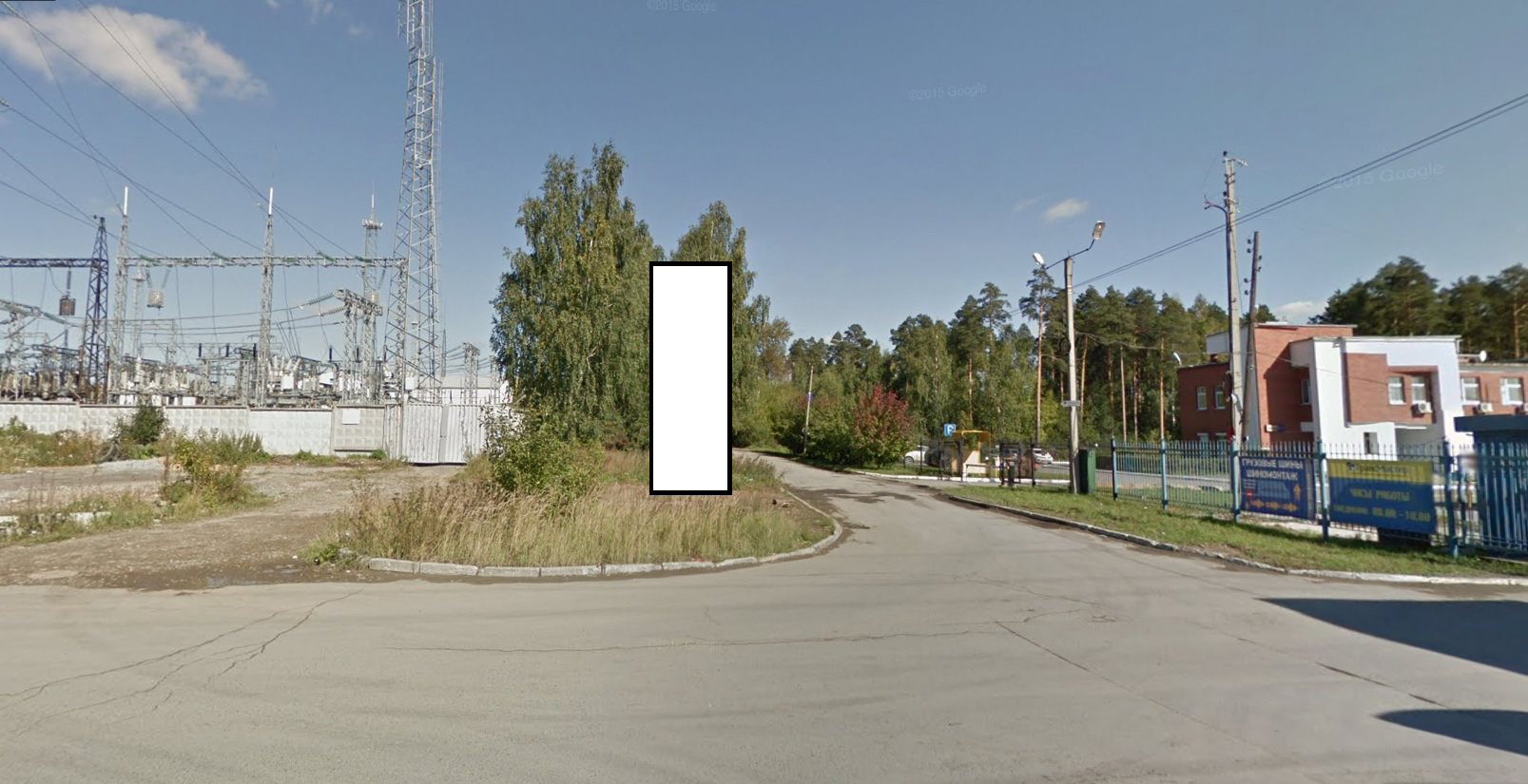 Код местаАдресТип*ВидПлощадь информационных полей, кв. мРазмеры, м (высота, ширина)Количество сторон011329проезд на углу подстанции "Калининская"1Нестандартная конструкция (стела)155х1,52